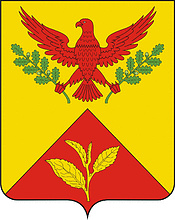 СОВЕТ ШАУМЯНСКОГО СЕЛЬСКОГО ПОСЕЛЕНИЯТУАПСИНСКОГО РАЙОНА СОЗЫВ – 3СЕССИЯ –VIIРЕШЕНИЕот 04.03.2020г.                                                                               №27с. ШаумянО ежегодном отчете главы Шаумянского сельского поселения Туапсинского района о результатах своей деятельностии деятельности администрации Шаумянского сельского поселения Туапсинского района за 2019 годЗаслушав и обсудив отчет главы Шаумянского сельского поселения Туапсинского района А.А. Кочканяна о результатах своей деятельности и деятельности администрации Шаумянского сельского поселения Туапсинского района за 2019 год, руководствуясь ст.35 Федерального закона от 06 октября 2003 года № 131-ФЗ «Об общих принципах организации местного самоуправления в Российской Федерации» и Уставом Шаумянского сельского поселения Туапсинского района, Совет Шаумянского сельского поселения Туапсинского района, р е ш и л:1. Признать работу главы Шаумянского сельского поселения Туапсинского района и администрации Шаумянского сельского поселения Туапсинского района за 2019 год удовлетворительной.2. Разместить отчет главы Шаумянского сельского поселения Туапсинского района А.А. Кочканяна о результатах своей деятельности и деятельности администрации Шаумянского сельского поселения Туапсинского района за 2019 год и данное решение на официальном сайте администрации Шаумянского сельского поселения Туапсинского района шаумянское.рф.3. Решение вступает в силу со дня его подписания.ГлаваШаумянского сельского поселенияТуапсинского района					                    		А.А. Кочканян 